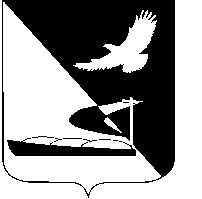 АДМИНИСТРАЦИЯ МУНИЦИПАЛЬНОГО ОБРАЗОВАНИЯ«АХТУБИНСКИЙ РАЙОН»РАСПОРЯЖЕНИЕ21.12.2015     					                  № 863-рО включение муниципальных служащих (граждан) в кадровый резерв для замещения должностей муниципальной службы в администрации муниципального образования « Ахтубинский район»Руководствуясь пунктом 1.11 Положения о формировании кадрового резерва для замещения должностей муниципальной службы в администрации муниципального образования «Ахтубинский район», утверждённого постановлением администрации МО « Ахтубинский район» от 19.05.2014     № 746:Включить в кадровый резерв для замещения должностей муниципальной службы в администрации муниципального образования «Ахтубинский район» следующих муниципальных служащих (граждан):-  Генрихсон Анастасию Николаевну, главного специалиста комитета имущественных и земельных отношений, на должность председателя комитета имущественных и земельных отношений;- Сенчихину Марину  Михайловну, заместителя начальника управления экономического развития, на должность начальника управления экономического развития.2. Отделу информатизации и компьютерного обслуживания администрации МО «Ахтубинский район» (Короткий В.В.) обеспечить размещение настоящего распоряжения в сети Интернет на официальном сайте администрации МО «Ахтубинский район» в разделе «Документы» подразделе «Документы Администрации» подразделе «Официальные документы».3. Отделу контроля и обработки информации администрации МО «Ахтубинский район» (Свиридова Л.В.) представить информацию в газету «Ахтубинская правда» о размещении настоящего распоряжения в сети Интернет на официальном сайте администрации МО «Ахтубинский район» в разделе «Документы» подразделе «Документы Администрации» подразделе  «Официальные документы».Глава муниципального образования		                           В.А. Ведищев